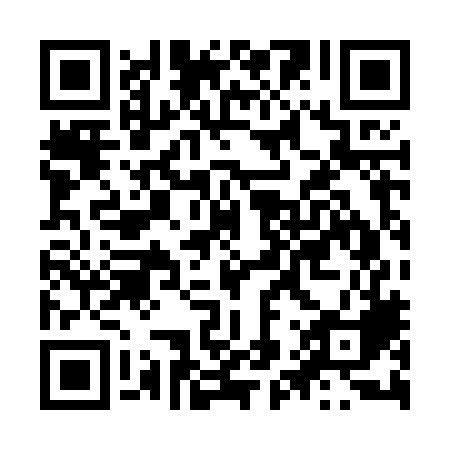 Ramadan times for Taikse, EstoniaMon 11 Mar 2024 - Wed 10 Apr 2024High Latitude Method: Angle Based RulePrayer Calculation Method: Muslim World LeagueAsar Calculation Method: HanafiPrayer times provided by https://www.salahtimes.comDateDayFajrSuhurSunriseDhuhrAsrIftarMaghribIsha11Mon4:294:296:4512:284:066:126:128:2012Tue4:264:266:4212:284:086:156:158:2213Wed4:234:236:3912:274:106:176:178:2514Thu4:204:206:3612:274:126:196:198:2815Fri4:164:166:3312:274:146:226:228:3016Sat4:134:136:3112:274:166:246:248:3317Sun4:104:106:2812:264:186:266:268:3618Mon4:064:066:2512:264:206:296:298:3919Tue4:034:036:2212:264:226:316:318:4220Wed3:593:596:1912:254:246:336:338:4421Thu3:563:566:1612:254:256:366:368:4722Fri3:523:526:1312:254:276:386:388:5023Sat3:483:486:1012:254:296:406:408:5324Sun3:453:456:0712:244:316:426:428:5625Mon3:413:416:0412:244:336:456:458:5926Tue3:373:376:0112:244:346:476:479:0227Wed3:333:335:5912:234:366:496:499:0528Thu3:293:295:5612:234:386:526:529:0929Fri3:253:255:5312:234:406:546:549:1230Sat3:213:215:5012:224:416:566:569:1531Sun4:174:176:471:225:437:597:5910:191Mon4:134:136:441:225:458:018:0110:222Tue4:094:096:411:225:468:038:0310:253Wed4:054:056:381:215:488:058:0510:294Thu4:004:006:351:215:508:088:0810:335Fri3:563:566:331:215:518:108:1010:366Sat3:513:516:301:205:538:128:1210:407Sun3:473:476:271:205:558:158:1510:448Mon3:423:426:241:205:568:178:1710:489Tue3:373:376:211:205:588:198:1910:5210Wed3:323:326:181:196:008:228:2210:56